CHILDREN’S BULLETINFIRST PARISH CONGREGATIONAL CHURCHMARCH 21st, 2021HAPPY SPRING!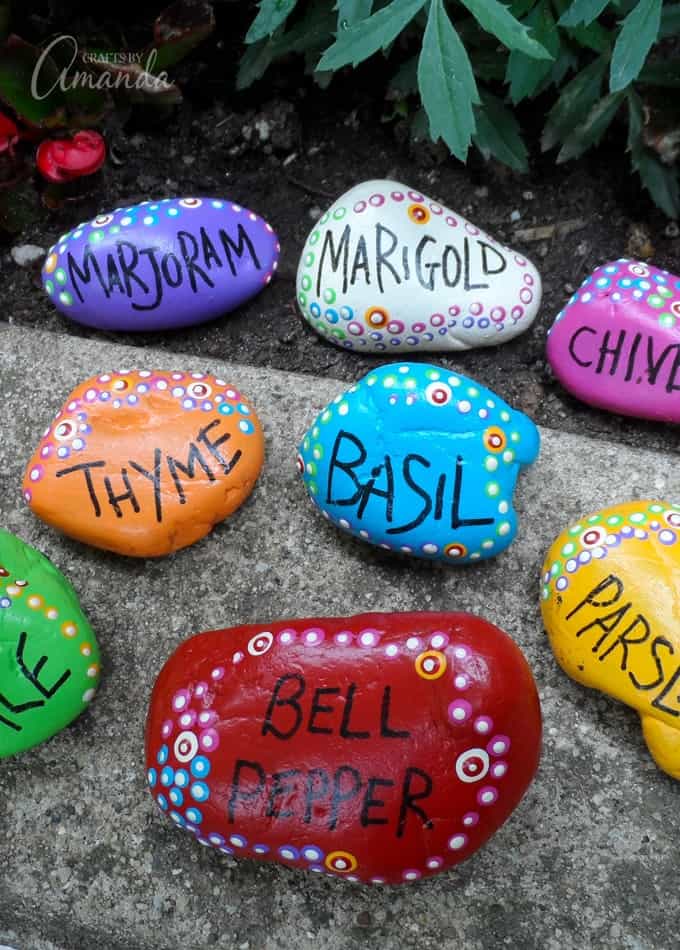 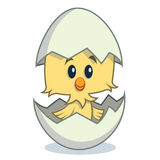 GO HERE TO WATCH A BABY CHICK HATCH: https://youtu.be/Ca109ZWtSdoTry painting some rocks to mark your garden! https://craftsbyamanda.com/painted-rock-garden-markers/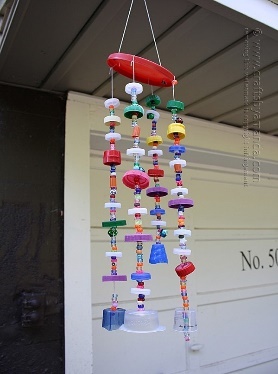 Or try making this windchime made of recycled plastic https://craftsbyamanda.com/recycled-plastic-lid-windchime/CALL TO WORSHIP (based on Psalm 84) (Led by lay reader)One: How lovely is your dwelling place, O Lord of hosts!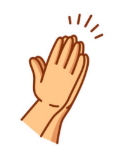 Many: My soul longs, indeed it faints for the courts of the Lord;my heart and my flesh sing for joy to the living God.One: Even the sparrow finds a home, and the swallow a nest for herself,where she may lay her young, at your altars,O Lord of hosts, my King and my God.Many: Happy are those who live in your house, ever singing your praise.HYMN: #475 God’s Eye in on the Sparrow (vs. 1, 2)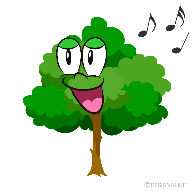 Why should I feel discouraged, why should the shadows come,Why should my heart be lonely and long for heaven and home?When God is ever my portion? My constant friend will be:God’s eye is on the sparrow, and I know God watches me; (Repeat)Refrain: I sing because I’m happy, I sing because I’m free,God’s eye is on the sparrow, and I know God watches me.“Let not your heart be troubled,” Christ’s tender word I hear,And resting on God’s goodness, I lose my doubts and fears;Though by the path God leads me, But one step I may see:God’s eye is on the sparrow, and I know God watches me; (Repeat) RefrainINVOCATION (Lay Reader – join in at home.)Your Word O God, nourishes us, strengthens us, gives us guidance for this life.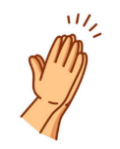 As we spend time together this day, may our hearts be open to hear you, in the hopesthat we may follow in the path you have laid before us. Amen.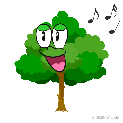 SONG OF PRAISE: Praise to You Lord Jesus Christ, king of endless glory (x2)
 
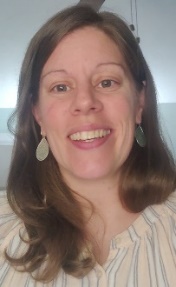 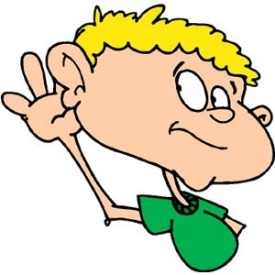 CHILDREN’S MESSAGE: Miss ChristineTime Especially for Children Let’s sing “Jesus Loves Me”
Come in close and bring your listening earsTHE LORD’S PRAYER: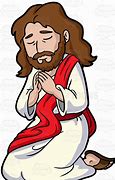 Our Father, who art in heaven, hallowed be Thy name. Thy kingdom come; Thy will be done; on earth as it is in heaven. Give us this day our daily bread and forgive us our debts as we forgive our debtors. Lead us not into temptation but deliver us from evil; for Thine is the Kingdom, and the Power, and the Glory forever. Amen.WE HEAR GOD’S WORD FOR USNEW TESTAMENT: Luke 18:31—19:10 18.31 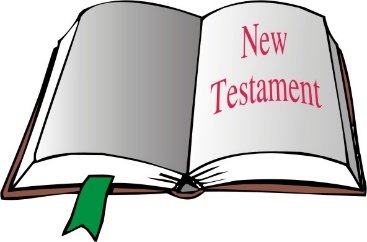 Then he took the twelve aside and said to them, “See, we are going up to Jerusalem, and everything that is written about the Son of Man by the prophets will be accomplished. 32 For he will be handed over to the Gentiles; and he will be mocked and insulted and spat upon. 33 After they have flogged him, they will kill him, and on the third day he will rise again.” 34 But they understood nothing about all these things; in fact, what he said was hidden from them, and they did not grasp what was said. 35 As he approached Jericho, a blind man was sitting by the roadside begging. 36 When he heard a crowd going by, he asked what was happening. 37 They told him, “Jesus of Nazareth is passing by.” 38 Then he shouted, “Jesus, Son of David, have mercy on me!” 39 Those who were in front sternly ordered him to be quiet; but he shouted even more loudly, “Son of David, have mercy on me!” 40 Jesus stood still and ordered the man to be brought to him; and when he came near, he asked him, 41 “What do you want me to do for you?” He said, “Lord, let me see again.” 42 Jesus said to him, “Receive your sight; your faith has saved you.” 43 Immediately he regained his sight and followed him, glorifying God; and all the people, when they saw it, praised God. 19.1 He entered Jericho and was passing through it. 2 A man was there named Zacchaeus; he was a chief tax collector and was rich. 3 He was trying to see who Jesus was, but on account of the crowd he could not, because he was short in stature. 4 So he ran ahead and climbed a sycamore tree to see him, because he was going to pass that way. 5 When Jesus came to the place, he looked up and said to him, “Zacchaeus, hurry and come down; for I must stay at your house today.” 6 So he hurried down and was happy to welcome him. 7 All who saw it began to grumble and said, “He has gone to be the guest of one who is a sinner.” 8 Zacchaeus stood there and said to the Lord, “Look, half of my possessions, Lord, I will give to the poor; and if I have defrauded anyone of anything, I will pay back four times as much.” 9 Then Jesus said to him, “Today salvation has come to this house, because he too is a son of Abraham. 10 For the Son of Man came to seek out and to save the lost.” 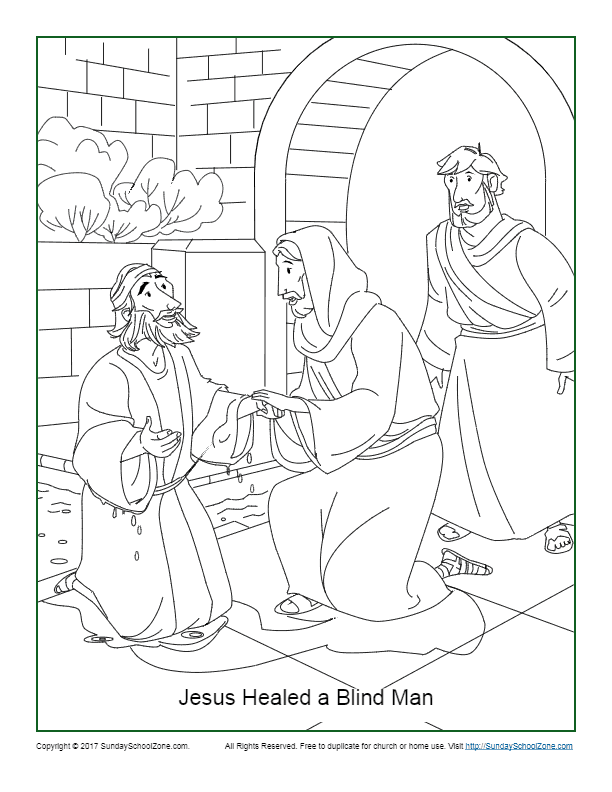 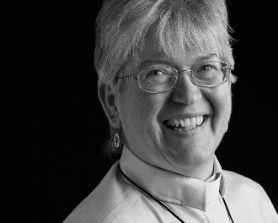 Sermon: “Climbing A Tree For God” During this time, as you listen to the sermon, please enjoy the activities found on the last pages of the Children’s Bulletin. HYMN: #565 God, Whose Giving Knows No Ending (vs1, 3)God, whose giving knows no ending, from your rich and endless store,Nature’s wonder, Jesus’ wisdom, costly cross, grave’s shattered door:Gifted by you we turn to you offering up ourselves in praise;Thankful song shall rise forever, gracious donor of our days.Treasure, too, you have entrusted, gain through powers your grace conferred;Ours to use for home and kindred, and to spread the gospel Word.Open wide our hands in sharing as we heed Christ’s ageless call.Healing, teaching, and reclaiming, honoring you by loving all.
GOD’S MISSION AMONG US: One Great Hour of Sharing
                            Invitation to Generosity: Think about how you would like show LOVE to God, others and yourself this week , is their a way you might able to be generous with your friendship to someone who is lonely this week?DOXOLOGY: Masithi (Masithi) Amen, si ya ku du mi sa, (masithi)(Masithi) Amen, si ya ku du mi sa, (masithi) Amen, Bawo, Amen, Bawo ; Amen, si ya ku du mi sa.(sing amen) Amen, we praise your name, O God. (Sing amen)Amen, amen, amen, amen; Amen, we praise your name, O God.
PRAYER OF DEDICATION: (Pastor Deborah) God of Abundant Generosity, you call us to be your people. Accept the things that we offer – our time, our gifts and skills, our money, and our very selves – and transform them so that your love might be made known in every corner of the world. We pray in and through Christ Jesus, who teaches and lives your love. Amen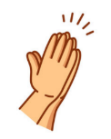 Sharing Joys and Concerns: Do you have a Joy or Concern you’d like to share with the congregation? 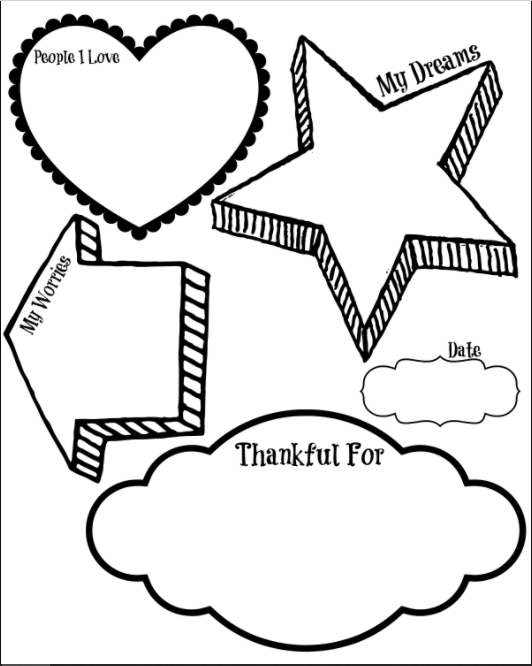 WE GO OUT TO LOVE AND SERVE A LOVING, SERVING GODHYMN: #43 Love Divine, All Loves Excelling (vs 1, 3)Love divine, all loves excelling, joy of heaven on earth be found.Fix in us a humble dwelling, all your faithful mercies crown,Jesus, you are all compassion; pure, unbounded love impartVisit us with your salvation, enter every trembling heart.Come, almighty to deliver, let us all your life receive,Suddenly return, and never, nevermore your temples leave,You we would be always blessing, love you as your angels love,Pray and praise for your unfailing, wounded arms outstretched above.BENEDICTION: The Pastor often will give a benediction at the end of service. This is like a special prayer asking for God’s help, guidance and blessing over everyone before the end of service.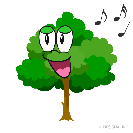 POSTLUDE : “Go now in peace. Go now in peace. May the love of God surround you everywhere, everywhere you may go.” Words & Music: Natalie Sleeth, © 1976 Hinshaw Music, Inc.; All rights reserved. Reprinted under ONE LICENSE #A-708716          MINISTERS OF THE CHURCH - Members of the CongregationSENIOR PASTOR AND TEACHER - The Rev. Dr. Deborah RoofLAY READER – Diana SweeneyGREETERS – Jack Martin, Sue LindemannCHOIR DIRECTOR/ ORGANIST - Joan VirgaCHRISTIAN EDUCATION DIRECTOR - Christine LehoullierADMINISTRATIVE ASSISTANT - Michelle GuerrinAV/ TECHNICAL – Paul Lindemann 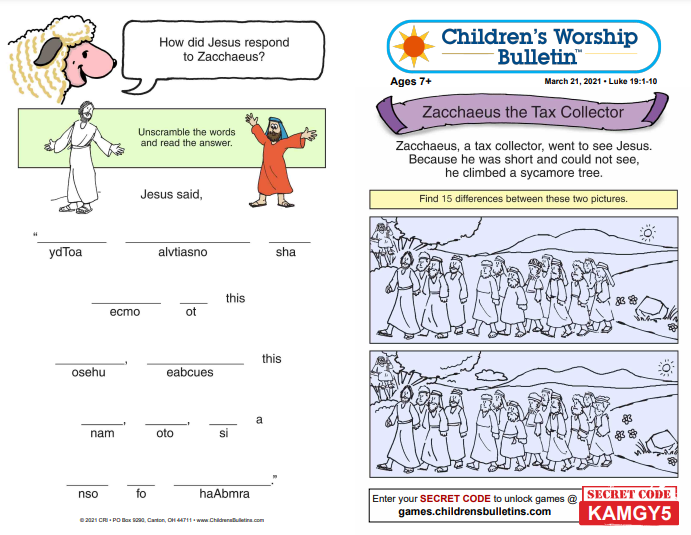 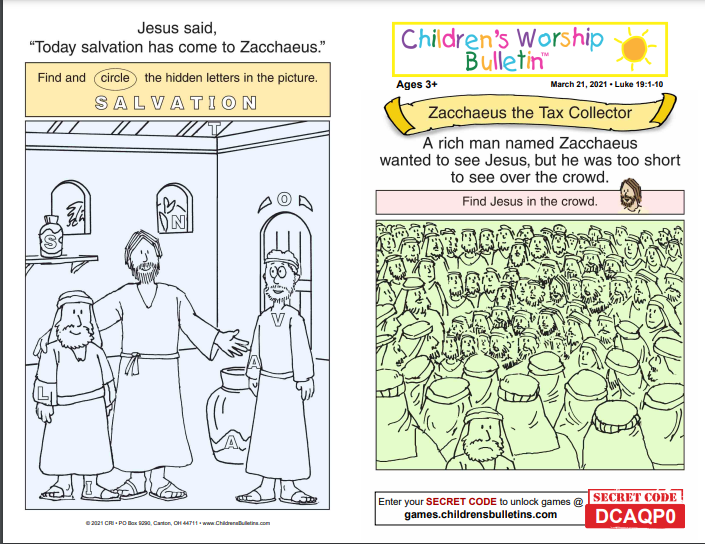 When you see this symbolLet’s do this together= Sing, Sway, Clap Along, Dance or Shake your Egg Shakers to the Music= Let’s Bow Our heads and Pray Together as a Church Family (Listen to the words OR Read along if you can)= Let’s Say The Lord’s Prayer Together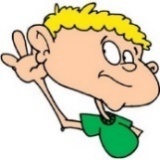 = Listen closely to the Children’s Message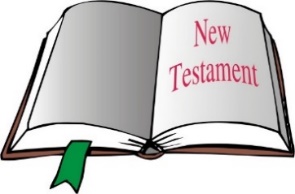 During this time, as you listen to the stories from the bible and the sermon, please enjoy the activities found on the last pages of the Children’s Bulletin or other coloring activities throughout the bulletin.